Информационно - творческий проект«Снеговики»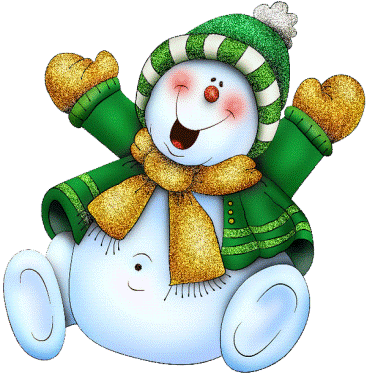 Зачем искать его в горах?Его найдёте во дворах.Из года в год, из века в векЖивет здесь снежный человек.Он на дворовом пятачкеСтоит, держа метлу в руке.Он веселит ребят весь день,Ведро, напялив набекрень…Длительность проекта: краткосрочный.Участники: дети и воспитатели подготовительной группы №7 «Смешинка», родители.Форма проведения: групповая и индивидуальная.Цель проекта:Для педагога: вовлечь каждого участника проекта в активный познавательный, творческий процесс.Для детей: познакомиться с историей появления снеговика и научиться делать снеговика своими руками из различных материалов.Задачи проекта:Для педагога:1. Развивать интерес у детей дошкольного возраста к истории возникновения снеговика через знакомство с традициями разных стран и русской народной культурой.2.Формировать умение собирать, анализировать и представлять информацию, а также изготавливать снеговика своими руками.3. Способствовать развитию творческого потенциала детей и их родителей.4. Содействовать укреплению связи детского сада и семьи.Для детей:1. Собрать краткую информацию о том, что символизирует снеговик за нашим окном и кто придумал этого зимнего красавца? 2. Найти стихотворения и сказки, посвященные снеговикам.3. Подумать над подбором оборудования, инструментов, материалов.4. Вместе с родителями работать над изготовлением изделия.5. Участие в выставке «Парад Снеговиков».Актуальность проекта С самого рождения ребёнок является первооткрывателем, исследователем того мира, который его окружает. Для него всё впервые: солнце и дождь, снег и град. Актуальность данного проекта в том, что он позволяет в условиях воспитательно – образовательного процесса в ДОУ расширить, обогатить, систематизировать и творчески применить знания детей о снеговике.  В дошкольном возрасте ребенок лучше воспринимает полученную информацию, если задействованы все органы чувств, если он сможет не только увидеть, но и попробовать на вкус, поиграть, сделать что-то своими руками.Так была сформирована идея проекта – узнать о снеговиках и сделать их своими руками различными способами (лепка, аппликация, рисование), организовать выставку снеговиков, сделанных совместно с родителями.Данная тема представляет еще особую актуальность. Дети ждут с нетерпением новогодних чудес, пишут письма Деду Морозу, готовятся, как могут, родители тоже, по-своему, готовятся к этому празднику. Задача педагогов объединить детей и родителей, в едином творческом процессе, с целью создания в группе атмосферы новогоднего праздничного волшебства. Реализация проекта по образовательным областямПознавательное развитие.Социально – коммуникативное развитие.Развитие речи.Художественно – эстетическое. Физическое развитие.Этапы реализации проектаI этап (организационно-подготовительный):- определение темы проекта;- формулировка цели и задач;- привлечение родителей;- поиск художественных произведений о снеговиках.II этап (теоретический): изучение литературы, знакомство детей с историей возникновения снеговика.III этап (практико-ориентированный):1-е направление – формирование знаний о разнообразии и назначении снеговика через различные виды деятельности (игровую, речевую, театрализованную, музыкальную и т.д.).2-е направление – изображение снеговиков в процессе различных видов деятельности (совместной, самостоятельной).3-е направление – демонстрация результатов деятельности детей, где изготовленные снеговики играют главную роль.Реализация проекта в образовательном процессе:Познавательное развитиеСоставление и решение задач про снеговиковРисование   и составление снеговиков из геометрических фигурОпытно-экспериментальная работа «Снег и его свойства»Презентация «История Снеговика»Развитие речи и социально- коммуникативное развитиеРассматривание книг, иллюстраций о снеговиках, составление рассказов с опорой на иллюстрации.Стихотворения: «Снеговик» В. Черняевой, «Снежная семейка» Л. СлуцкойРусские народные сказки: «Морозко», «Снегурочка», «Мороз Иванович»Чтение отрывков из цикла книг А. Усачева «Дедморозовка»Сказка на столе «Снеговик- почтовик»Просмотр мультфильма по сказке В. Сутеева «Снеговик- почтовик»Обучение пересказу сказки В Сутеева «Елка»Игра-имитация «Представь, что ты грустный (веселый, злой, добрый) снеговикБеседы «История появления снеговика?»  «Почему снеговик любит холод?» «Помощник Деда Мороза»Художественно-эстетическое развитиеСлушание: И. П. Чайковского «Времена года. Зима», «Вальс снежных хлопьев» из балета «Щелкунчик»Лепка из пластилина «Снеговички-лесовички»Аппликация «Веселые Снеговики»Рисование «СнеговичкИ и СнеговИчки»Раскраски по теме проекта Физическое развитиеФизминутка «Лепим, лепим ком большой»Ритмопластика «Снеговики»Лепка снеговика во время прогулкиМузыкальная игра «Лепим мы снеговика»Подвижная игра «Снеговик»Дыхательная гимнастика: «Снежинка»Работа с родителями:Беседа с родителями “Знакомство с проектом”Совместная деятельность детей и родителей, направленная на поиск информации по темам: «История снеговика», «Что символизирует снеговик»; поиск стихотворении и сказок, посвященных снеговикамСовместная деятельность детей и родителей, направленная на изготовление снеговикаПомощь воспитателям при оформлении группы к новогоднему праздникуПомощь в организации выставки “Парад Снеговиков”Результат проектаВнешний продукт: выставка творческих работ “Парад Снеговиков”, альбом «Мы рисуем снеговика».Внутренний продукт: у детей дошкольного возраста будет сформирован интерес к культуре своего народа; появится желание к дальнейшей творческой деятельности.ЗаключениеОпыт работы над проектом позволяет быть уверенным в том, что проводимые в детском саду семейные выставки, способствуют созданию атмосферы доброжелательности, взаимопонимания, сотрудничества родителей, детей и педагогов, появлению новых семейных традиций и традиций группы.Ценность полученных результатов заключается в том, что в ходе работы развиваются творческие, коммуникативные, организаторские способности, эстетический вкус, познавательные мотивы.ПРИЛОЖЕНИЕИстория снеговикаМилый друг! Задумывался ли Ты над тем, что символизирует снеговик за Твоим окном, и кому впервые во всем мире пришло в голову слепить этого зимнего красавца?Сегодня я расскажу Тебе необычную и очень интересную историю снеговика и открою тайну его появления на свет.Представь себе, наших любимых, милых снеговиков ранее изображали огромными, злыми снежными монстрами. И не зря — ведь когда-то зимы были намного холоднее, поэтому приносили в дома немало хлопот.Считалось, слепить снежную бабу в полнолуние — к несчастьям и ночным кошмарам. А в Норвегии верили, что рассматривать снеговиков ночью из-за штор опасно! Встретить снежную фигуру вечером считалось плохим знаком. Поэтому в темное время суток ее пытались обойти стороной. Это уже потом снеговики стали неотъемлемыми символами зимних праздников.На Руси снеговиков лепили с древних времен и уважали, как и обладателя зимы Мороза. Снеговиков просили об уменьшении сильных морозов. Наши предки верили, что метелями, снегопадами руководят духи-женщины. Поэтому и лепили во своих дворах снежных баб. Интересно, что другие европейцы всегда считали снеговую бабу особой мужского пола. По-английски ее называли «snowman».Христианская легенда рассказывает, что снеговики — это ангелы. Ведь снег — дар неба. Эти зимние герои передают Богу просьбы людей. Поэтому из свежевыпавшего снега лепили маленького снеговика и шептали ему сокровенные желания. Считалось, как только фигурка растает, желание будет доставлено на небеса и непременно сбудется.В Европе снеговиков всегда роскошно украшали: наряжали гирляндами, закутывали в шарфы и давали в руки большие, густые метлы. Нос из морковки задабривал духов урожая и плодородия. Перевернутое ведро на голове символизировало достаток в семье.Интересный обычай украшать снеговика бусами из головок чеснока существовал в Румынии. Он защищал семейство от злых духов и болезней.По старинному преданию, примерно в 1493 году впервые слепил снежную фигуру скульптор, поэт и архитектор Микеланджело Буонарроти. Исторические данные уверяют, что первое письменное упоминание о снеговике можно встретить в одной из книг XVIII в., которая рассказывает о «красивом снеговике» огромных размеров.Его величество снеговик впервые украсил детскую книгу, изданную в Лейпциге.Лишь в XIX снеговики «стали» добрыми героями новогодних сказок, появились на поздравительных открытках и завоевали любовь детских сердец. На Руси снеговиков лепили с древних времен и почитали как духов зимы. К ним, как и к Морозу, относились с уважением и обращались с просьбами о помощи. Для этого маленького снеговика лепили из свежевыпавшего снега и тихонько шептали ему свою просьбу или желание. Верили, что как только снежная фигурка растает, желание сразу исполнится.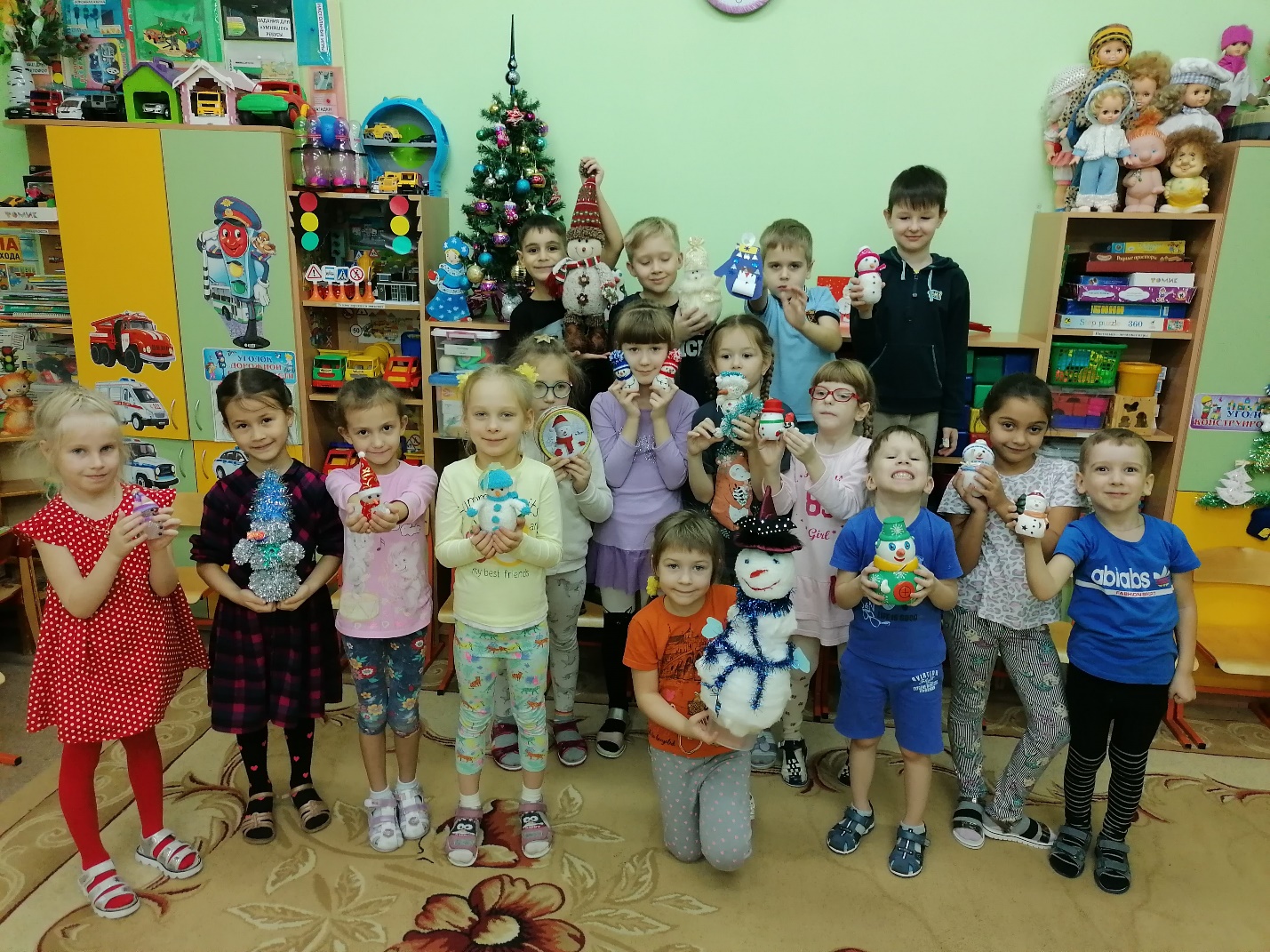  ээ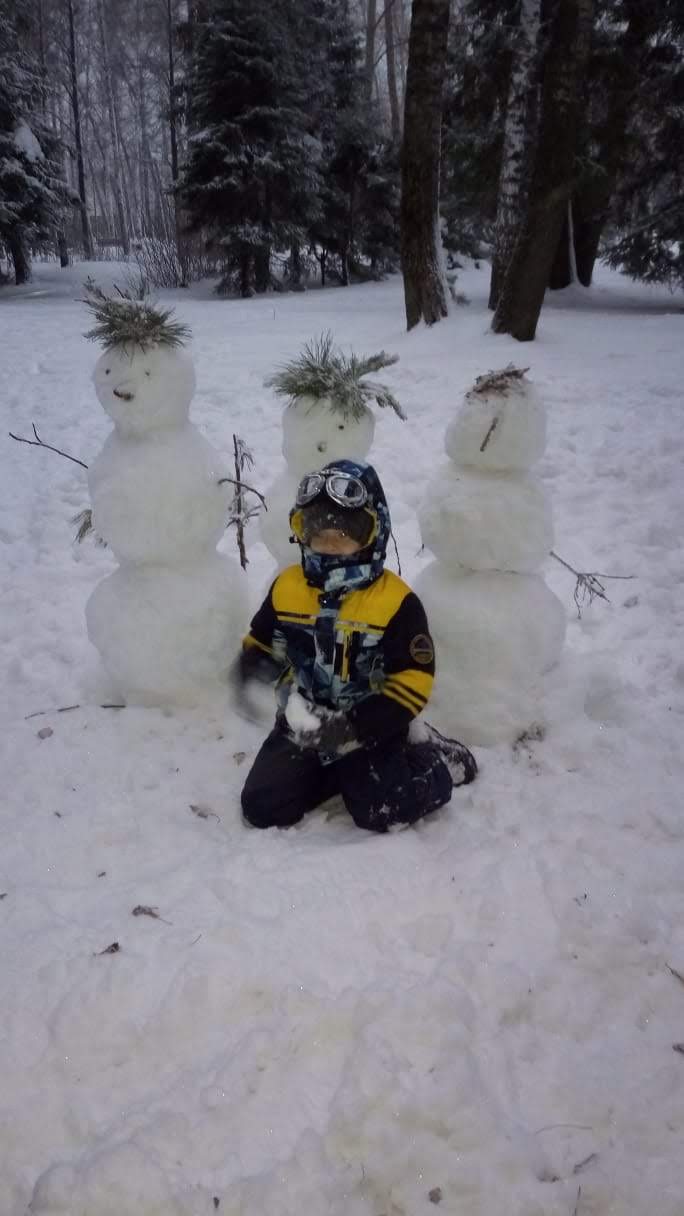 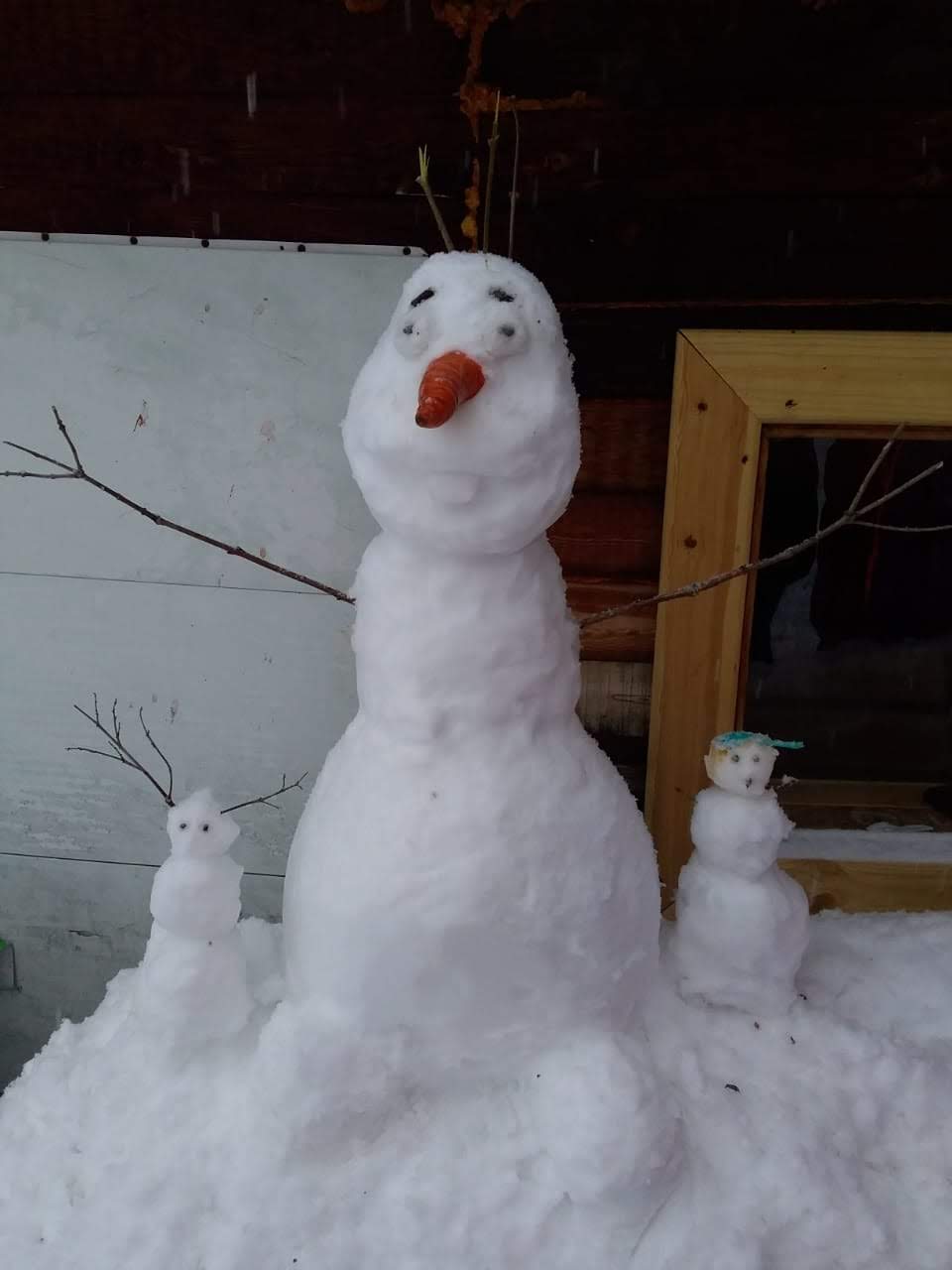 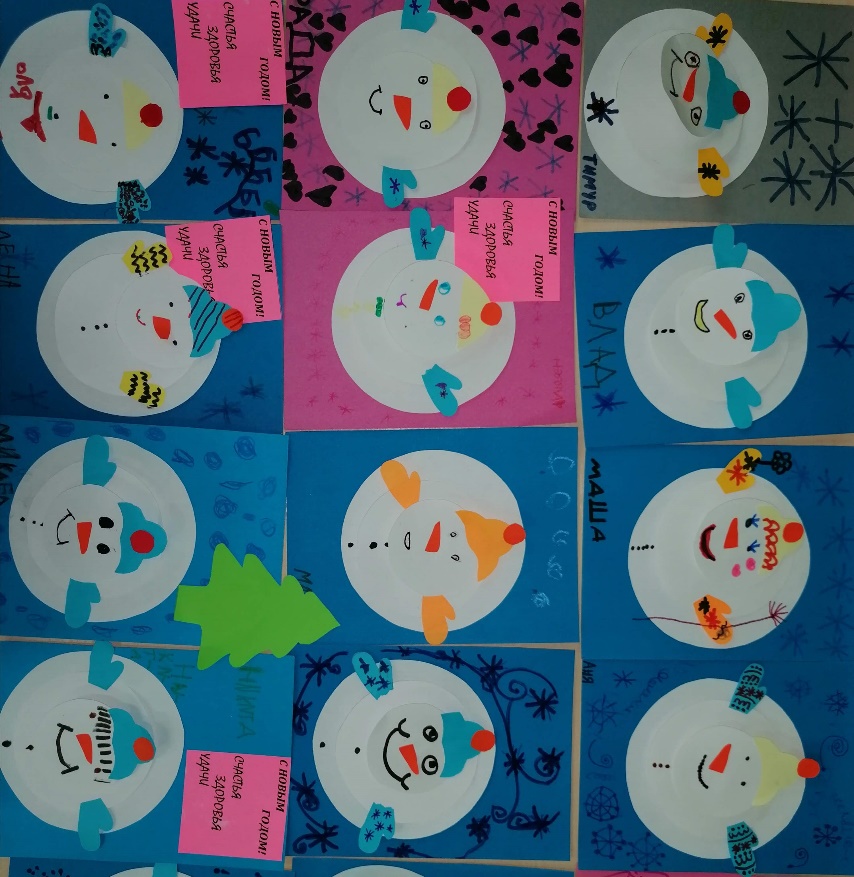 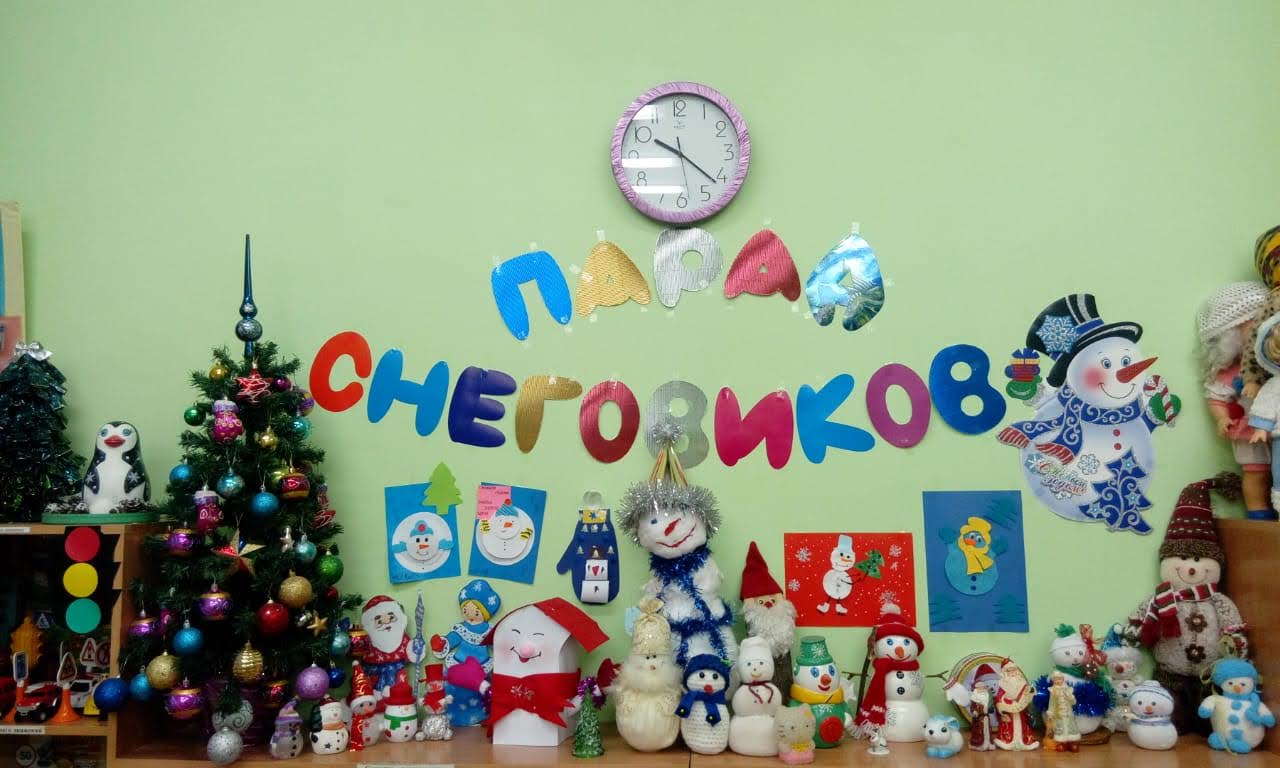 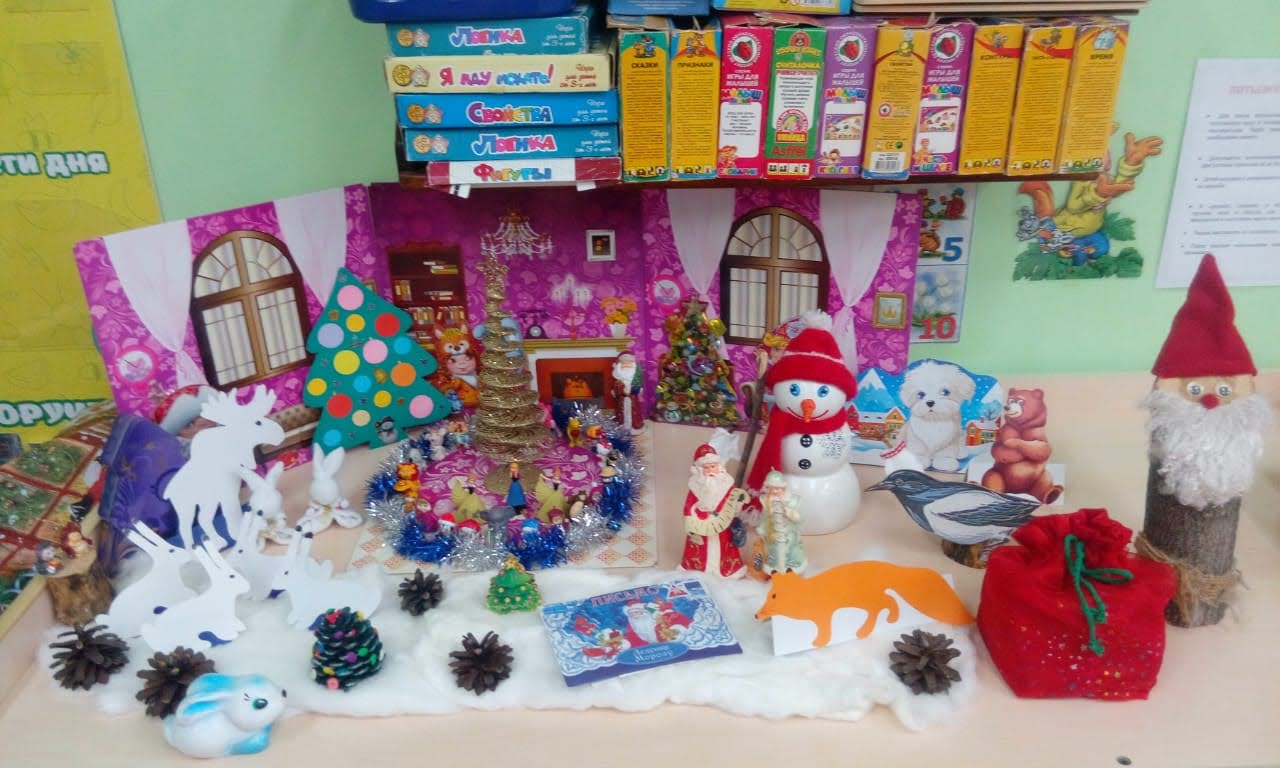 и  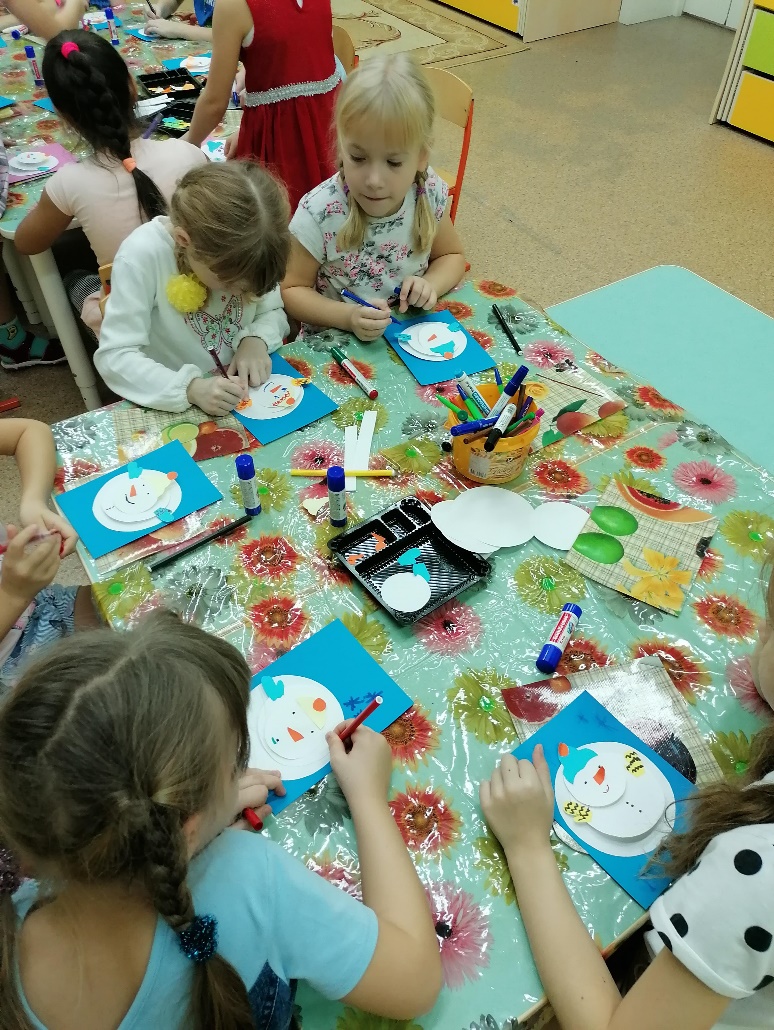 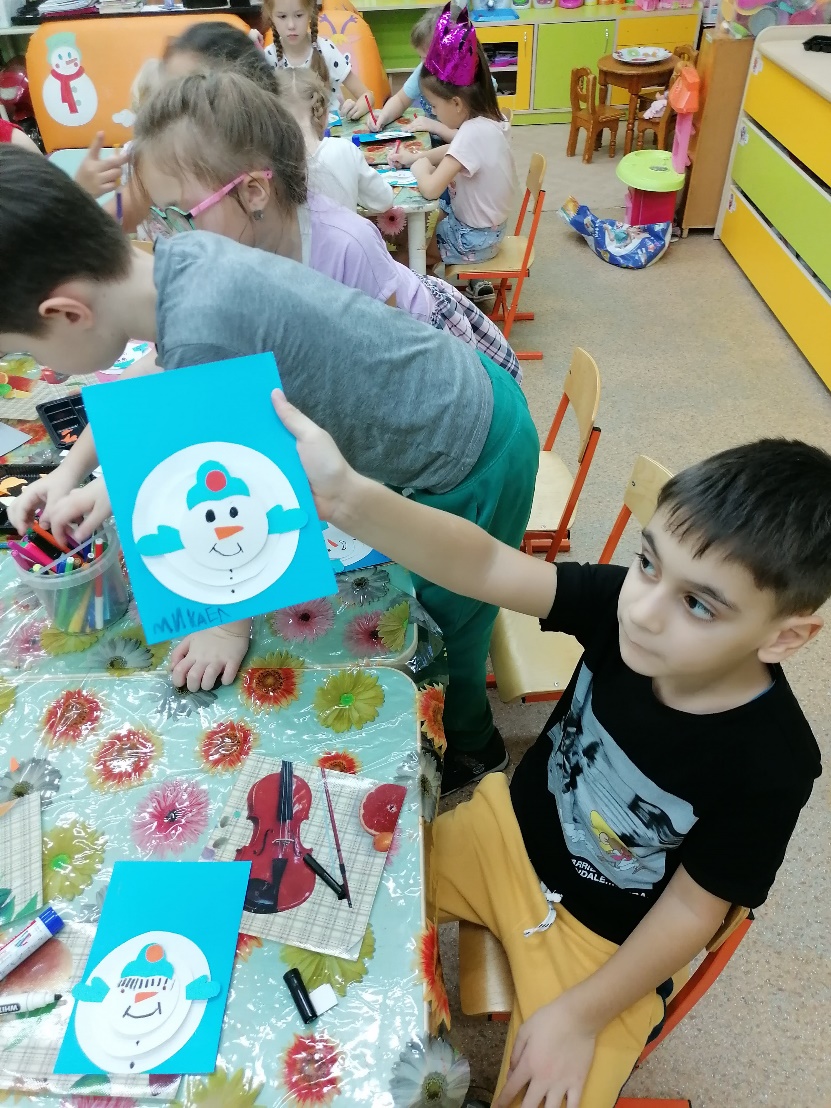 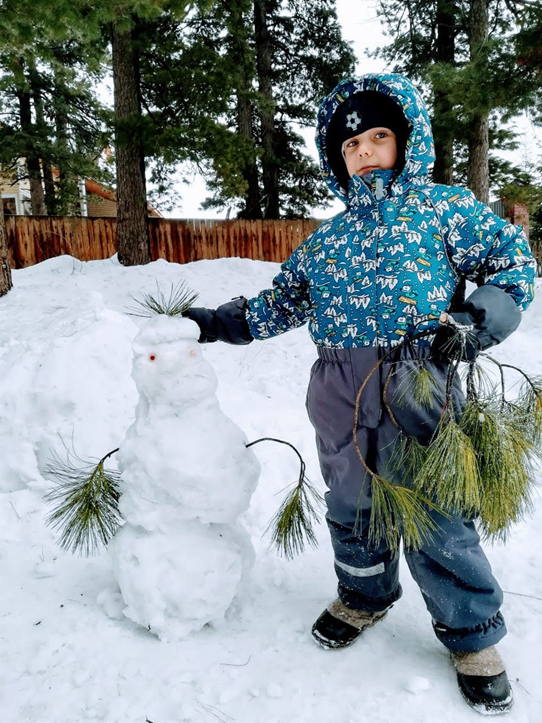 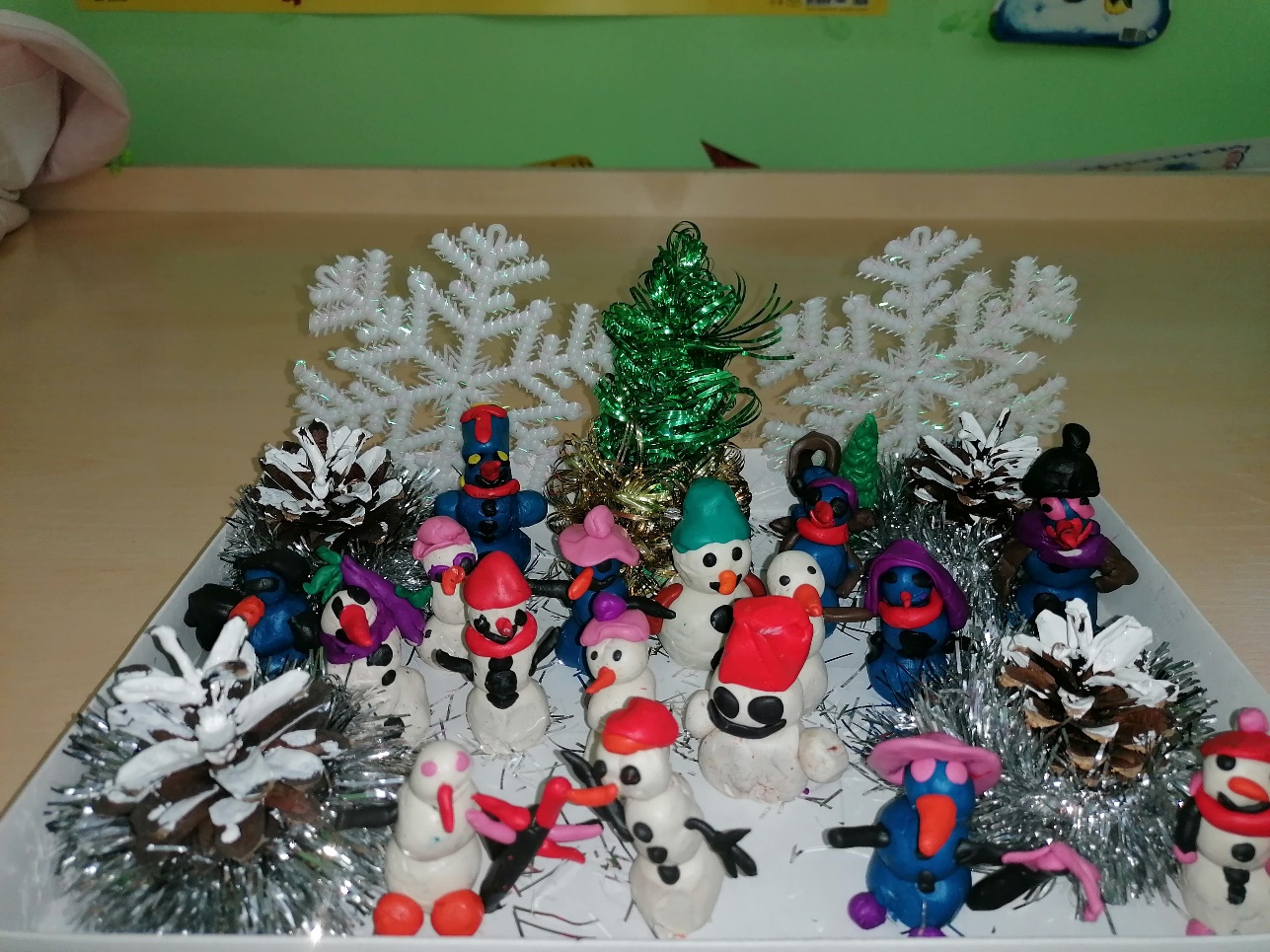 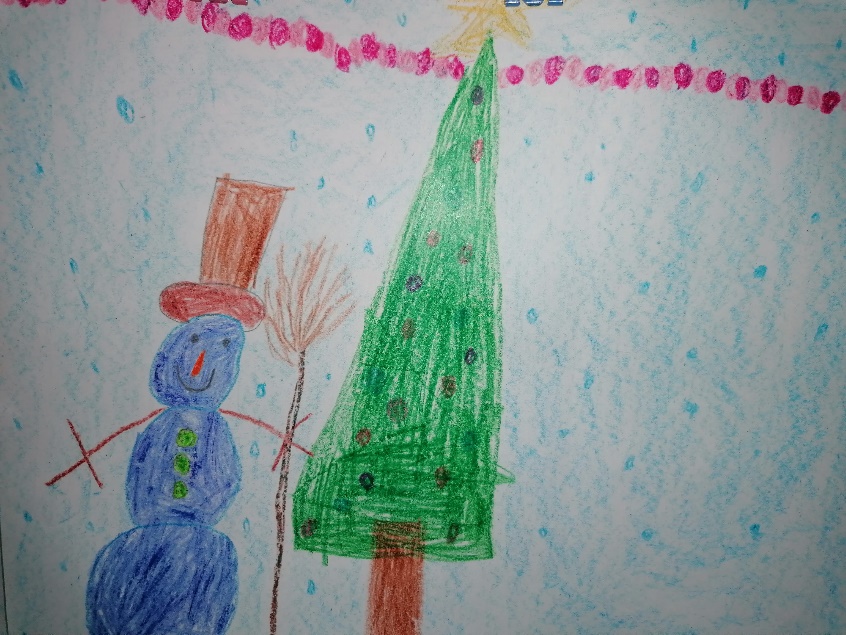 